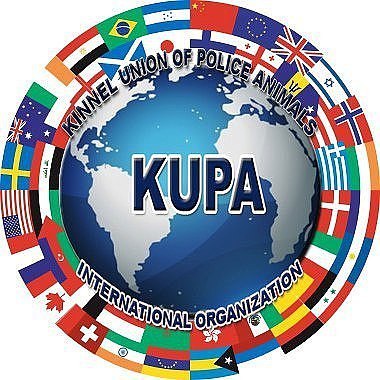 УТВЕРДЖЕНОЗаседанием Правления МРОО «КСПС «КУПА» Протокол №8 от 25 августа 2018 года(дополнено 02.04.2019 г)Положение №2Правила и нормативы проведения соревнований по ВЕЙТПУЛЛИНГУ(WEIGHTPULLING) МРОО «КСПС «КУПА»Судейская бригада:1) судья – находится на финише, засекает время, дает старт, следит за соблюдением правил во время буксировки;2) помощник судьи – находится на старте, отвечает за правильнуюзагрузку платформы и ее остановку;3) стюарт – вызывает участников на старт, контролирует соблюдение порядка;
4) секретарь – заносит все результаты соревнований в протокол.Решение судьи является окончательным. Судья имеет право дисквалифицировать собаку или проводника за несоблюдение правил или неспортивное поведение.Требования к участникам соревнований.К соревнованиям допускаются собаки в возрасте от 1 года до 11 лет. Обязательно наличие клейма или микрочипа у собаки. Судья имеет право снять с соревнований собаку, если ее физическое состояние будет, по его мнению, неудовлетворительным. Собаки, участвующие в соревнованиях должны быть привиты от заболеваний, передающихся контактным путем. Запрещается использование стимуляторов. К соревнованиям не допускаются беременные, кормящие суки и суки во время пустовки. Все участники несут ответственность за поведение своей собаки во время соревнований. Неуважительное поведение проводника по отношению к собаке, другим участникам, официальным лицам и зрителям влечет дисквалификацию.Весовые категории При наличии двух или более участников весом более  открываются дополнительные категории с кратностью увеличения +, которые входят в класс «Grand».Категория считается открытой при условии, что в нее заявлено два и более участника. При отсутствии в категории конкурента участник автоматически переходит в следующую категорию. Вес собак измеряется с точностью до десятых, сотые доли при взвешивании округляются в меньшую сторону (например, вес 21,19 будет записан как 21,1). Весовой предел категории определяется по указанной границе веса и «0» десятых. Так же категории могут делиться по половой принадлежности – сука/кобель.Порядок проведения соревнований.Каждая собака должна быть взвешена перед началом соревнований не ранее, чем за 24 часа до старта. Собака должна передвинуть платформу с грузом на  за 60 секунд. Каждая собака имеет право сделать только 2 ошибки в ходе соревнований. Во время выполнения попытки проводник не должен физически контактировать с собакой, а также касаться элементов упряжи, постромок и платформы с грузом. Допускается, чтобы собака была на поводке, при этом поводок должен все время прохождения дистанции находиться в провисшем состоянии. Рывок поводка или его натяжение проводником приводит к ошибке участника. Собака не взяла вес с первого раза или не уложилась в 60 секунд.Если п.1 не нарушается в ходе соревнований, то собаке дается возможность использовать 1 ошибку в п.2, дав собаке дополнительно 1 попытку, чтобы справиться с весом и идти дальше.Во время выполнения попытки допускается присутствие только одного проводника выступающей собаки. В ходе состязаний, когда собака находится в рабочей зоне, запрещается кормить собаку, использовать лакомство, свистки, намордники, строгие ошейники. Во время прохождения собакой дистанции, допускается наличие в руках у проводника игрушки, не издающей звуков.Стартовый вес и величина,на которую изменяется вес груза в категориях:Указанный стартовый вес является неизменным. Величина изменения груза определяется в ходе соревнований. Проводник, на свое усмотрение, может пропускать подходы, за исключением стартового веса. В случае открытия дополнительных категорий для собак весом более  стартовый вес для них равен стартовому весу категории «G4» Территория перед линией старта отводится для подготовки следующего участника соревнований. Собака, которая не справилась с весом, выбывает из соревнований.Титулы и сертификаты.Собака, отбуксировавшая наибольший вес в своей весовой категории, объявляется "Победителем весовой категории" при условии, что в ее весовой категории выступало не менее двух собак. Если в ходе состязаний две или более собак взяли одинаковый максимальный вес, то победителем становится та собака, которая сделала это за меньшее время. Если и временной показатель совпадает, то побеждает собака, вес которой меньше. Победившая собака может соревноваться далее до установления рекорда. Увеличение груза в подходах должно быть не меньшим, чем оно было в ходе соревнований.Собаки, передвинувшие максимальный вес по отношению к своему собственному весу в классах «Little», «Middle» и «Grand» объявляются «Рекордсменами» - (Weight Pulled Per Pound) Та собака, коэффициент которой будет самым высоким, получает титул «Абсолютный Рекордсмен» - MWPP (Most Weight Pulled Per Pound). Собака, отбуксировавшая в ходе состязаний самый максимальный вес за самое минимальное время присваивается звание "Абсолютный Чемпион" - MWP (Most Weight Pulled).КЧК.WP (Кандидат в чемпионы клуба по вейтпуллингу)  присваивается на внутриклубных соревнованиях системы КСПС «КУПА» при выполнении норматива (КЧК/DC1.WP – для метисов собак):15 собств. весов по снегу волоком на санях20 собств. весов на грунте накатом телегой40 собств. весов на рельсах.CACT.WP присваивается на российских и региональных соревнованиях системы КСПС «КУПА» при выполнении норматива (САСТ/DC1.WP – для метисов собак):15 собств. весов по снегу волоком на санях20 собств. весов на грунте накатом телегой40 собств. весов на  рельсах.САСIB.WP присваивается на международных соревнованиях системы КСПС «КУПА» при выполнении норматива (CACIB/DC1.WP – для метисов собак):15 собств. весов по снегу волоком на санях20 собств. весов на грунте накатом телегой40 собств. весов на рельсах.Собака, получившая 3 КЧК.WP или 3 КЧК/DC1.WP в одном календарном году, получает титул Чемпиона клуба по рабочим качествам.3 КЧК.WP или 3 КЧК/DC1.WP приравнивается к 1 САСТ. WP или 1 САСТ/DC1.WP.Собака, получившая 3 САСT.WP или 3 САСТ/DC1.WP получает титул Чемпиона России по рабочим качествам.3 САСT.WP или 3 САСТ/DC1.WP приравнивается к 1 САСIB.WP. или 1 CACIB/DC1.WP. Собака, получившая 4 САСIB.WP или 4 CACIB/DC1.WP получает титул Международного Чемпиона по рабочим качествам.Внимание! Сертификаты получают все собаки, породная принадлежность, а также принадлежность к той или иной федерации значения не имеют. Обязательно только наличие клейма или микрочипа для идентификации собаки. Для получения титула, собакам из других федераций, необходимо получить регистрационный номер системы КСПС «КУПА».Амуниция и инвентарь.Платформа для груза должна соответствовать условиям проведения соревнований. Если соревнования проводятся на снегу, используются нарты, если соревнования проводятся в помещении или летом на грунте используется платформа на колесах (платформа на колесах может двигаться и по рельсам). Дорожка должна быть не менее  в длину и не более  в ширину. Шлейка должна иметь конструкцию, специально приспособленную для вейтпуллинга.Примечание: В положении по Вейтпуллингу оргкомитет имеет право внесения поправок в нормативы согласно установленным правилам!!!Класс   КатегорияКод  категорииВес собаки, кгLittleminim0–5Little1L15–10Little2L210–15Little3L315–20Little4L420–25Middle1M125–30Middle2M230–35Middle3M335–40Middle4M440–45Grand1G145–50Grand2G250–55Grand3G355–60Grand4G4от 65Вес собаки, кг.Стартовый вес, кг. СНЕГ(волоком)Стартовый вес, кг. ГРУНТ(накатом)Стартовый вес, кг. РЕЛЬСЫ(накатом)Lm0–51520100L15–103040200L210–154560300L315–206080400L420–2575100500M125–3090180600M230–35105200700M335–40120220800M440–45135240900G145–501502601000G250–551652801100G355–601803001200G4от 652003201300